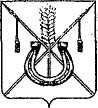 АДМИНИСТРАЦИЯ КОРЕНОВСКОГО ГОРОДСКОГО ПОСЕЛЕНИЯКОРЕНОВСКОГО РАЙОНАПОСТАНОВЛЕНИЕот 04.12.2023   		                                                  			  № 1629г. КореновскОб утверждении внесения изменений в документацию попланировке территории (проект планировки и проект межевания территории): «Микрорайон Северный города КореновскаКореновского района Краснодарского края», утвержденную постановлением администрации Кореновского городскогопоселения Кореновского района от 30 ноября 2022 года № 1577В соответствии с пунктом 4 части 1 статьи 8, частью 13                          статьи 46 Градостроительного кодекса Российской Федерации, статьей 14 Федерального закона от 6 октября 2003 года № 131-ФЗ «Об общих                принципах организации местного самоуправления в Российской Федерации», протоколом публичных слушаний № 30 от 16 ноября 2023 года, заключением о результатах публичных слушаний № 46 от 16 ноября 2023 года,                         Уставом Кореновского городского поселения Кореновского района администрация Кореновского городского поселения Кореновского                          района  п о с т а н о в л я е т: 1. Утвердить внесение изменений в документацию по планировке территории (проект планировки и проект межевания территории): «Микрорайон Северный города Кореновска Кореновского района Краснодарского края», утвержденную постановлением администрации Кореновского городского поселения Кореновского района от 30 ноября                 2022 года № 1577.2. Отделу архитектуры и градостроительства администрации Кореновского городского поселения Кореновского района                                (Березовская) обеспечить опубликование внесения изменений в документацию по планировке территории (проект планировки и проект межевания территории): «Микрорайон Северный города Кореновска Кореновского района Краснодарского края», утвержденную постановлением администрации Кореновского городского поселения Кореновского района от 30 ноября 2022 года № 1577 в электронном СМИ                                                              в информационно-телекоммуникационной сети «Интернет» и                            обеспечить его размещение на официальном сайте администрации Кореновского городского поселения Кореновского района в                     информационно- телекоммуникационной сети «Интернет» в течении                         7 дней со дня утверждения документации.3. Общему отделу администрации Кореновского городского                       поселения Кореновского района (Козыренко) обеспечить размещение настоящего постановления на официальном сайте администрации Кореновского городского поселения Кореновского района в                           информационно- телекоммуникационной сети «Интернет».4. Контроль за выполнением настоящего постановления возложить                  на заместителя главы Кореновского городского поселения Кореновского района С.Г. Чепурного.5. Постановление вступает в силу со дня его подписания.ГлаваКореновского городского поселенияКореновского района                                                                            М.О. Шутылев